CENTRO EDUCACIONAL DE ADULTOS ISABEL LA CATOLICA.PUENTE ALTO.ASIGNATURAEstudios SocialesNIVEL3° Nivel AUNIDADUnidad 2: Acontecimientos históricos relevantes del siglo XXAPRENDIZAJE ESPERADOReconoce la hegemonía de Europaa inicios del siglo XX y localiza susáreas de influencia.OBJETIVO DE LA GUIA.Que los estudiantes conozcan los objetivos de aprendizaje de la 2 UnidadINDICADORES DE EVALUACION.Identifica las potencias europeas a inicios del siglo XX y su régimen degobiernoINSTRUCCIONES PARA EL DESARROLLO DE LA GUIA.Leer comprensivamente, observar las imágenes y responder las preguntasGUIA Nº 7FECHA: 22/06/2020NOMBRE DE LA GUIA“Hitos del siglo XX”Unidad N° 2 Acontecimientos históricos relevantes del siglo XXHoy te presento lo que aprenderás en esta unidad, usted trabajará para conseguir los siguientes aprendizajes:1 Reconocer la hegemonía de Europa a inicios del siglo XX y localizar sus áreas de influencia.2 Reconocer y analizar el surgimiento de la Unión Soviética, los regímenes socialistas y sus áreas de influencia en el mundo.3 Comprender y analizar el surgimiento de dos bloques ideológicos y políticos en pugna, después de la Segunda Guerra Mundial.4 Analizar el fin de la Guerra Fría y la hegemonía de Estados Unidos en la actualidad. Actividad N°1Observen detenidamente las fotografías históricas de esta página y luego respondan las siguientes preguntas en tu cuaderno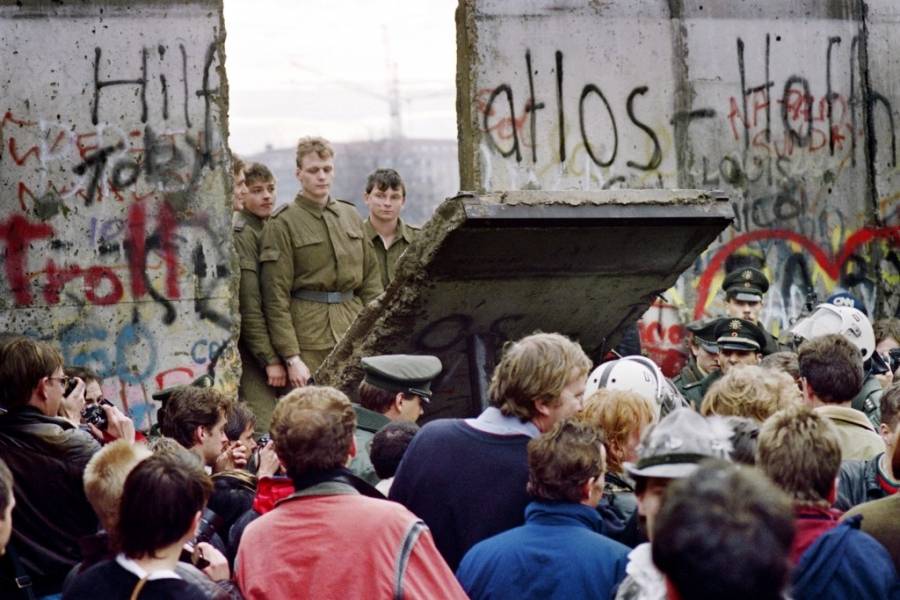 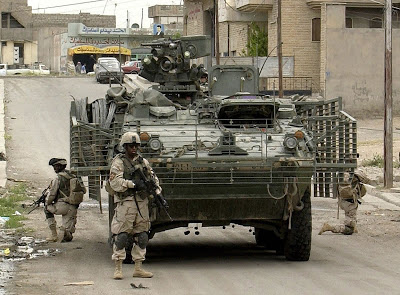 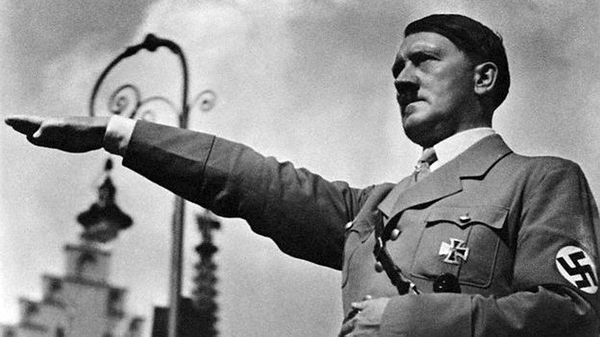                                                                           Caída del muro de Berlína) ¿Qué les llama la atención de cada una de las imágenes?b) ¿Qué sujetos históricos individuales y colectivos logran identificar en las fotografías?c) ¿Qué relación hay entre lo que muestran las fotografías y la historia del siglo XX?d) A partir de lo que saben, redacten un párrafo en el que relacionen los temas representados en las tres fotografías.Actividad N° 2Ahora debes trabajar en las páginas 26 y 27 de tu texto de estudio.Unidad N° 2 Acontecimientos históricos relevantes del siglo XXHoy te presento lo que aprenderás en esta unidad, usted trabajará para conseguir los siguientes aprendizajes:1 Reconocer la hegemonía de Europa a inicios del siglo XX y localizar sus áreas de influencia.2 Reconocer y analizar el surgimiento de la Unión Soviética, los regímenes socialistas y sus áreas de influencia en el mundo.3 Comprender y analizar el surgimiento de dos bloques ideológicos y políticos en pugna, después de la Segunda Guerra Mundial.4 Analizar el fin de la Guerra Fría y la hegemonía de Estados Unidos en la actualidad. Actividad N°1Observen detenidamente las fotografías históricas de esta página y luego respondan las siguientes preguntas en tu cuaderno                                                                          Caída del muro de Berlína) ¿Qué les llama la atención de cada una de las imágenes?b) ¿Qué sujetos históricos individuales y colectivos logran identificar en las fotografías?c) ¿Qué relación hay entre lo que muestran las fotografías y la historia del siglo XX?d) A partir de lo que saben, redacten un párrafo en el que relacionen los temas representados en las tres fotografías.Actividad N° 2Ahora debes trabajar en las páginas 26 y 27 de tu texto de estudio.Unidad N° 2 Acontecimientos históricos relevantes del siglo XXHoy te presento lo que aprenderás en esta unidad, usted trabajará para conseguir los siguientes aprendizajes:1 Reconocer la hegemonía de Europa a inicios del siglo XX y localizar sus áreas de influencia.2 Reconocer y analizar el surgimiento de la Unión Soviética, los regímenes socialistas y sus áreas de influencia en el mundo.3 Comprender y analizar el surgimiento de dos bloques ideológicos y políticos en pugna, después de la Segunda Guerra Mundial.4 Analizar el fin de la Guerra Fría y la hegemonía de Estados Unidos en la actualidad. Actividad N°1Observen detenidamente las fotografías históricas de esta página y luego respondan las siguientes preguntas en tu cuaderno                                                                          Caída del muro de Berlína) ¿Qué les llama la atención de cada una de las imágenes?b) ¿Qué sujetos históricos individuales y colectivos logran identificar en las fotografías?c) ¿Qué relación hay entre lo que muestran las fotografías y la historia del siglo XX?d) A partir de lo que saben, redacten un párrafo en el que relacionen los temas representados en las tres fotografías.Actividad N° 2Ahora debes trabajar en las páginas 26 y 27 de tu texto de estudio.Unidad N° 2 Acontecimientos históricos relevantes del siglo XXHoy te presento lo que aprenderás en esta unidad, usted trabajará para conseguir los siguientes aprendizajes:1 Reconocer la hegemonía de Europa a inicios del siglo XX y localizar sus áreas de influencia.2 Reconocer y analizar el surgimiento de la Unión Soviética, los regímenes socialistas y sus áreas de influencia en el mundo.3 Comprender y analizar el surgimiento de dos bloques ideológicos y políticos en pugna, después de la Segunda Guerra Mundial.4 Analizar el fin de la Guerra Fría y la hegemonía de Estados Unidos en la actualidad. Actividad N°1Observen detenidamente las fotografías históricas de esta página y luego respondan las siguientes preguntas en tu cuaderno                                                                          Caída del muro de Berlína) ¿Qué les llama la atención de cada una de las imágenes?b) ¿Qué sujetos históricos individuales y colectivos logran identificar en las fotografías?c) ¿Qué relación hay entre lo que muestran las fotografías y la historia del siglo XX?d) A partir de lo que saben, redacten un párrafo en el que relacionen los temas representados en las tres fotografías.Actividad N° 2Ahora debes trabajar en las páginas 26 y 27 de tu texto de estudio.